Appendix I1. Staff Questionnaire SpecificationsThis page has been left blank for double-sided copying.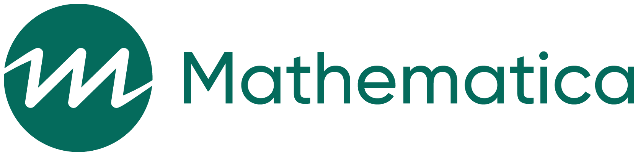 Rapid cycle evaluation of operational improvements in SNAP E&T:Staff questionnaireINTRODUCTIONThank you for taking the time to complete this important survey. Mathematica is conducting this survey under contract with the U.S. Department of Agriculture Food and Nutrition Service to understand implementation of interventions to improve SNAP Employment and Training (E&T) programs.Because you work directly with SNAP E&T participants, your input is very important. By participating in this survey, we hope you can help us understand your responsibilities related to the intervention, your time required for the intervention, your experiences and thoughts about the intervention, and any challenges you experienced during its implementation. Your participation in this survey is voluntary.This survey takes about 15 minutes to complete. You may complete the survey in one sitting or come back to it later—your answers will save automatically.Findings from this survey will be summarized across all participants. We will not associate responses with a specific person. Your answers will be kept private to the extent allowed by law. All confidential information will be stored safely and destroyed at the end of the study.If you have any questions about the survey—or if you experience any problems with the survey—contact Mathematica at [NUMBER] or by e-mail at [EMAIL]. Please select “Next” below if you agree to participate in the study.Original Questionnaire – still used for Colorado, Minnesota, Kansas, Rhode Island, and DCA. BackgroundPlease provide the requested information below or select the response for each item that best describes your background.1.	What is your job title? (write-in)(STRING )2.	How many years have you been in your current role?Select one only	Less than one year	1	1 to 2 years 	2	3 to 5 years	3	6 to 10 years	4	11 to 15 years	5	More than 15 years	63.	Including your work for [AGENCY NAME], how many total years of experience do you have doing similar work? Select one only	Less than one year	1 to 2 years 	1	3 to 5 years	2	6 to 10 years	3	11 to 15 years	4	More than 15 years	54.	In your current position, are you:Select one only	A permanent employee	1	A temporary employee (e.g., on a contract or acting as a consultant)	2	A volunteer	35.	What is your current work status?Select one only	Full-time employee (30 hours per week or more)	1	Part-time employee (1 to 29 hours per week)	2	Work on an as-needed basis	36.	What is your gender?Select one only	Male	1	Female	2	Other (SPECIFY)	99	Specify 	 (STRING )7.	Are you of Hispanic, Latino/a, or Spanish origin? Select one only	No, not of Hispanic, Latino/a, or Spanish origin	1	Yes, Hispanic, Latino/a or Spanish origin	28.	What is your race? Select all that apply	American Indian or Alaska Native	1	Asian	2	Black or African American	3	Native Hawaiian or other Pacific Islander	4	White	5	Other (SPECIFY)	99	Specify	(STRING )9.	What is the highest level of education you have completed? Select one only	Less than a high school diploma	1	High school diploma (not General Education Development or GED)	2	General Education Development or GED	3	Some college (no degree)	4	2-year or 3-year college degree (Associate’s Degree)	5	4-year college degree (Bachelor’s Degree)	6	Graduate degree (Master’s Degree, such as Master of Social Work or Public Health)	7	Professional degree (Juris Doctorate, Medical Doctor, etc.)	8	Doctoral degree or equivalent	9	Other (SPECIFY)	99	Specify 	 (STRING )B. Staff responsibilitiesPlease provide the requested information below or select the response for each item that best describes your responsibilities and contact with participants. 10.	What are your responsibilities as part of the intervention? Select all that apply	Recruiting and outreach to participants. (For example, conducting phone or text outreach to share information about your program.)	1	Enrolling and intake. (For example, signing people up for training and administering initial assessments.)	2	Providing direct services. (For example, conducting case management, counseling, job search assistance, or administering supportive services.)	3	Offering group instruction. (For example, teaching occupational or vocational skills courses, soft skills workshops, or GED preparation classes.)	4	Managing/supervising staff. (For example, overseeing the staff who provide services to participants.) 	5	Other (SPECIFY)	99	Specify	(STRING )11.	How many participants were on your caseload (that is, how many participants did you work with on an ongoing basis) in an average month before the intervention began?Select one only	I do not carry a caseload.	1	1 to 15 participants	2	16 to 30 participants	3	31 to 50 participants	4	51 to 75 participants	5	More than 75 participants	612.	How many participants were on your caseload (that is, how many participants did you work with on an ongoing basis) per month on average during the intervention?Select one only	I do not carry a caseload.	1	1 to 15 participants	2	16 to 30 participants	3	31 to 50 participants	4	51 to 75 participants	5	More than 75 participants	613.	In the past 12 months, how long was the longest formal training (either in person or web-based) you received on skills needed for your job (in general, not just for the intervention)? Select one only	I did not receive any formal training in the past 12 months.	1	1 to 2 hours	2	Half a day	3	A full day	4	Multiple days	514.	Did you have formal tools or resources specific to your role available during the intervention? For example, did you have an RCE process document or implementation guide available?Select one only	Yes	1	No	0	Not sure	215.	During the intervention, what percentage of the participants you served were of Hispanic, Latino/a, or Spanish origin?Select one only	Less than 25%	1	25-50%	2	51-75%	3	Over 75%	4	Not sure	516.	During the intervention, what percentage of the participants you served were:Select one per rowC. Staff time related to interventionPlease provide the requested information below or select the response for each item that best describes your time spent on the intervention.17.	Using a scale of 1 to 5, where 1 = Strongly Disagree and 5 = Strongly Agree, please rate how strongly you agree or disagree with each of the following statements about the time required for the intervention: Select one per rowD. Perceptions of the interventionPlease provide the requested information below or select the response for each item that best describes your understanding of and experience with the intervention.17.	Using a scale of 1 to 4, where 1 = Not at all successful and 4 = very successful, please rate how well the intervention succeeded at the following goals:Select one per row19.	Using a scale of 1 to 5, where 1 = Very dissatisfied and 5 = Very satisfied, please rate your satisfaction with each of the following statements about the overall intervention:Select one per rowE. Challenges and improvements20.	Using a scale of 1 to 4, where 1 = Not at all a challenge and 4 = A major challenge, how would you rate each of these potential challenges in implementing the intervention?Select one per row21.	Using a scale of 1 to 4, where 1 = Not at all important and 4 = Very important, how important would these program aspects be for the success of this intervention if it were to continue? Select one per row22.	Are there any other program aspects not listed above that you would consider important for the success of the intervention? (STRING )23.	Is there anything else you would like us to know about your experience or challenges implementing the intervention? (STRING )Questionnaire for Minnesota-HennepinA. BackgroundPlease provide the requested information below or select the response for each item that best describes your background.1.	What is your job title? (write-in)(STRING )2.	How many years have you been in your current role?Select one only	Less than one year	1	1 to 2 years 	2	3 to 5 years	3	6 to 10 years	4	11 to 15 years	5	More than 15 years	63.	Including your work for Hennepin DHS, how many total years of experience do you have doing similar work? Select one only	Less than one year	1 to 2 years 	1	3 to 5 years	2	6 to 10 years	3	11 to 15 years	4	More than 15 years	54.	In your current position, are you:Select one only	A permanent employee	1	A temporary employee (e.g., on a contract or acting as a consultant)	2	A volunteer	35.	What is your current work status?Select one only	Full-time employee (30 hours per week or more)	1	Part-time employee (1 to 29 hours per week)	2	Work on an as-needed basis	36.	What is your gender?Select one only	Male	1	Female	2	Other (SPECIFY)	99	Specify 	 (STRING )7.	Are you of Hispanic, Latino/a, or Spanish origin? Select one only	No, not of Hispanic, Latino/a, or Spanish origin	1	Yes, Hispanic, Latino/a or Spanish origin	28.	What is your race? Select all that apply	American Indian or Alaska Native	1	Asian	2	Black or African American	3	Native Hawaiian or other Pacific Islander	4	White	5	Other (SPECIFY)	99	Specify	(STRING )9.	What is the highest level of education you have completed? Select one only	Less than a high school diploma	1	High school diploma (not General Education Development or GED)	2	General Education Development or GED	3	Some college (no degree)	4	2-year or 3-year college degree (Associate’s Degree)	5	4-year college degree (Bachelor’s Degree)	6	Graduate degree (Master’s Degree, such as Master of Social Work or Public Health)	7	Professional degree (Juris Doctorate, Medical Doctor, etc.)	8	Doctoral degree or equivalent	9	Other (SPECIFY)	99	Specify 	 (STRING )B. Staff responsibilitiesPlease provide the requested information below or select the response for each item that best describes your responsibilities and contact with participants. 10.	What are your responsibilities as part of the intervention? Select all that apply	Recruiting and outreach to participants. (For example, conducting phone or text outreach to share information about your program.)	1	Enrolling and intake. (For example, signing people up for training and administering initial assessments.)	2	Providing direct services. (For example, conducting case management, counseling, job search assistance, or administering supportive services.)	3	Offering group instruction. (For example, teaching occupational or vocational skills courses, soft skills workshops, or GED preparation classes.)	4	Managing/supervising staff. (For example, overseeing the staff who provide services to participants.) 	5	Other (SPECIFY)	99	Specify	(STRING )11.	How many participants were on your caseload (that is, how many participants did you work with on an ongoing basis) in an average month before the intervention began?Select one only	I do not carry a caseload.	1	1 to 15 participants	2	16 to 30 participants	3	31 to 50 participants	4	51 to 75 participants	5	More than 75 participants	612.	How many participants were on your caseload (that is, how many participants did you work with on an ongoing basis) per month on average during the intervention?Select one only	I do not carry a caseload.	1	1 to 15 participants	2	16 to 30 participants	3	31 to 50 participants	4	51 to 75 participants	5	More than 75 participants	613.	In the past 12 months, how long was the longest formal training (either in person or web-based) you received on skills needed for your job (in general, not just for the intervention)? Select one only	I did not receive any formal training in the past 12 months.	1	1 to 2 hours	2	Half a day	3	A full day	4	Multiple days	514.	Did you have formal tools or resources specific to your role available during the intervention? For example, did you have an RCE process document or implementation guide available?Select one only	Yes	1	No	0	Not sure	2C. Staff time related to interventionPlease provide the requested information below or select the response for each item that best describes your time spent on the intervention.17.	Using a scale of 1 to 5, where 1 = Strongly Disagree and 5 = Strongly Agree, please rate how strongly you agree or disagree with each of the following statements about the time required for the intervention: Select one per rowD. Perceptions of the interventionPlease provide the requested information below or select the response for each item that best describes your understanding of and experience with the intervention.18.	Using a scale of 1 to 4, where 1 = Not at all successful and 4 = very successful, please rate how well the intervention succeeded at the following goals:Select one per row19.	Using a scale of 1 to 5, where 1 = Very dissatisfied and 5 = Very satisfied, please rate your satisfaction with each of the following statements about the overall intervention:Select one per rowE. Challenges and improvements20.	Using a scale of 1 to 4, where 1 = Not at all a challenge and 4 = A major challenge, how would you rate each of these potential challenges in implementing the intervention?Select one per row21.	Using a scale of 1 to 4, where 1 = Not at all important and 4 = Very important, how important would these program aspects be for the success of this intervention if it were to continue? Select one per row22.	Are there any other program aspects not listed above that you would consider important for the success of the intervention? (STRING )23.	Is there anything else you would like us to know about your experience or challenges implementing the intervention? (STRING )Questionnaire for Minnesota-RuralA. BackgroundPlease provide the requested information below or select the response for each item that best describes your background.1.	What is your job title? (write-in)(STRING )2.	How many years have you been in your current role?Select one only	Less than one year	1	1 to 2 years 	2	3 to 5 years	3	6 to 10 years	4	11 to 15 years	5	More than 15 years	63.	Including your work for your organization, how many total years of experience do you have doing similar work? Select one only	Less than one year	1 to 2 years 	1	3 to 5 years	2	6 to 10 years	3	11 to 15 years	4	More than 15 years	54.	In your current position, are you:Select one only	A permanent employee	1	A temporary employee (e.g., on a contract or acting as a consultant)	2	A volunteer	35.	What is your current work status?Select one only	Full-time employee (30 hours per week or more)	1	Part-time employee (1 to 29 hours per week)	2	Work on an as-needed basis	36.	What is your gender?Select one only	Male	1	Female	2	Other (SPECIFY)	99	Specify 	 (STRING )7.	Are you of Hispanic, Latino/a, or Spanish origin? Select one only	No, not of Hispanic, Latino/a, or Spanish origin	1	Yes, Hispanic, Latino/a or Spanish origin	28.	What is your race? Select all that apply	American Indian or Alaska Native	1	Asian	2	Black or African American	3	Native Hawaiian or other Pacific Islander	4	White	5	Other (SPECIFY)	99	Specify	(STRING )9.	What is the highest level of education you have completed? Select one only	Less than a high school diploma	1	High school diploma (not General Education Development or GED)	2	General Education Development or GED	3	Some college (no degree)	4	2-year or 3-year college degree (Associate’s Degree)	5	4-year college degree (Bachelor’s Degree)	6	Graduate degree (Master’s Degree, such as Master of Social Work or Public Health)	7	Professional degree (Juris Doctorate, Medical Doctor, etc.)	8	Doctoral degree or equivalent	9	Other (SPECIFY)	99	Specify 	 (STRING )B. Staff responsibilitiesPlease provide the requested information below or select the response for each item that best describes your responsibilities and contact with participants. 10.	What are your responsibilities as part of the intervention (Mathematica SNAP E&T RCE Project)? Select all that apply	Enrolling and intake. (For example, signing people up for training and administering initial assessments.)	1	Providing direct services. (For example, conducting case management, counseling, job search assistance, or administering supportive services.)	2	Offering group instruction. (For example, teaching occupational or vocational skills courses, soft skills workshops, or GED preparation classes.)	3	Managing/supervising staff. (For example, overseeing the staff who provide services to participants.) 	4	Other (SPECIFY)	99	Specify	(STRING )11.	How many participants were on your caseload (that is, how many participants did you work with on an ongoing basis) in an average month before the intervention began?Select one only	I do not carry a caseload.	1	1 to 15 participants	2	16 to 30 participants	3	31 to 50 participants	4	51 to 75 participants	5	More than 75 participants	612.	How many participants were on your caseload (that is, how many participants did you work with on an ongoing basis) per month on average during the intervention?Select one only	I do not carry a caseload.	1	1 to 15 participants	2	16 to 30 participants	3	31 to 50 participants	4	51 to 75 participants	5	More than 75 participants	613.	In the past 12 months, how long was the longest formal training (either in person or web-based) you received on skills needed for your job (in general, not just for the intervention)? Select one only	I did not receive any formal training in the past 12 months.	1	1 to 2 hours	2	Half a day	3	A full day	4	Multiple days	514.	Did you have formal tools or resources specific to your role available during the intervention? For example, SignalVine training and/or resources.Select one only	Yes	1	No	0	Not sure	2C. Staff time related to interventionPlease provide the requested information below or select the response for each item that best describes your time spent on the intervention.17.	Using a scale of 1 to 5, where 1 = Strongly Disagree and 5 = Strongly Agree, please rate how strongly you agree or disagree with each of the following statements about the time required for the intervention: Select one per rowD. Perceptions of the interventionPlease provide the requested information below or select the response for each item that best describes your understanding of and experience with the intervention.18.	Using a scale of 1 to 4, where 1 = Not at all successful and 4 = very successful, please rate how well the intervention succeeded at the following goals:Select one per row19.	Using a scale of 1 to 5, where 1 = Very dissatisfied and 5 = Very satisfied, please rate your satisfaction with each of the following statements about the overall intervention:Select one per rowE. Challenges and improvements20.	Using a scale of 1 to 4, where 1 = Not at all a challenge and 4 = A major challenge, how would you rate each of these potential challenges in implementing the intervention?Select one per row21.	Using a scale of 1 to 4, where 1 = Not at all important and 4 = Very important, how important would these program aspects be for the success of this intervention if it were to continue? Select one per row22.	Are there any other program aspects not listed above that you would consider important for the success of the intervention? (STRING )23.	Is there anything else you would like us to know about your experience or challenges implementing the intervention? (STRING )Questionnaire for ConnecticutA. BackgroundPlease provide the requested information below or select the response for each item that best describes your background.1.	What is your job title? (write-in)(STRING )2.	How many years have you been in your current role?Select one only	Less than one year	1	1 to 2 years 	2	3 to 5 years	3	6 to 10 years	4	11 to 15 years	5	More than 15 years	63.	Including your work for Connecticut State, how many total years of experience do you have doing similar work? Select one only	Less than one year	1 to 2 years 	1	3 to 5 years	2	6 to 10 years	3	11 to 15 years	4	More than 15 years	54.	In your current position, are you:Select one only	A permanent employee	1	A temporary employee (e.g., on a contract or acting as a consultant)	2	A volunteer	35.	What is your current work status?Select one only	Full-time employee (30 hours per week or more)	1	Part-time employee (1 to 29 hours per week)	2	Work on an as-needed basis	36.	What is your gender?Select one only	Male	1	Female	2	Other (SPECIFY)	99	Specify 	 (STRING )7.	Are you of Hispanic, Latino/a, or Spanish origin? Select one only	No, not of Hispanic, Latino/a, or Spanish origin	1	Yes, Hispanic, Latino/a or Spanish origin	28.	What is your race? Select all that apply	American Indian or Alaska Native	1	Asian	2	Black or African American	3	Native Hawaiian or other Pacific Islander	4	White	5	Other (SPECIFY)	99	Specify	(STRING )9.	What is the highest level of education you have completed? Select one only	Less than a high school diploma	1	High school diploma (not General Education Development or GED)	2	General Education Development or GED	3	Some college (no degree)	4	2-year or 3-year college degree (Associate’s Degree)	5	4-year college degree (Bachelor’s Degree)	6	Graduate degree (Master’s Degree, such as Master of Social Work or Public Health)	7	Professional degree (Juris Doctorate, Medical Doctor, etc.)	8	Doctoral degree or equivalent	9	Other (SPECIFY)	99	Specify 	 (STRING )B. Staff responsibilitiesPlease provide the requested information below or select the response for each item that best describes your responsibilities and contact with participants. 10.	What are your responsibilities as part of the intervention? Select all that apply	Recruiting and outreach to participants. (For example, conducting phone or text outreach to share information about your program.)	1	Enrolling and intake. (For example, signing people up for training and administering initial assessments.)	2	Providing direct services. (For example, conducting case management, counseling, job search assistance, or administering supportive services.)	3	Offering group instruction. (For example, teaching occupational or vocational skills courses, soft skills workshops, or GED preparation classes.)	4	Managing/supervising staff. (For example, overseeing the staff who provide services to participants.) 	5	Other (SPECIFY)	99	Specify	(STRING )11.	How many participants were on your caseload (that is, how many participants did you work with on an ongoing basis) in an average month before the intervention began?Select one only	I do not carry a caseload.	1	1 to 15 participants	2	16 to 30 participants	3	31 to 50 participants	4	51 to 75 participants	5	More than 75 participants	612.	How many participants were on your caseload (that is, how many participants did you work with on an ongoing basis) per month on average during the intervention?Select one only	I do not carry a caseload.	1	1 to 15 participants	2	16 to 30 participants	3	31 to 50 participants	4	51 to 75 participants	5	More than 75 participants	613.	In the past 12 months, how long was the longest formal training (either in person or web-based) you received on skills needed for your job (in general, not just for the intervention)? Select one only	I did not receive any formal training in the past 12 months.	1	1 to 2 hours	2	Half a day	3	A full day	4	Multiple days	514.	Did you have formal tools or resources specific to your role available during the intervention? For example, did you have an RCE process document or implementation guide available?Select one only	Yes	1	No	0	Not sure	215.	During the intervention, what percentage of the participants you served were of Hispanic, Latino/a, or Spanish origin?Select one only	Less than 25%	1	25-50%	2	51-75%	3	Over 75%	4	Not sure	516.	During the intervention, what percentage of the participants you served were:Select one per rowC. Staff time related to interventionPlease provide the requested information below or select the response for each item that best describes your time spent on the intervention.17.	Using a scale of 1 to 5, where 1 = Strongly Disagree and 5 = Strongly Agree, please rate how strongly you agree or disagree with each of the following statements about the time required for the intervention: Select one per rowD. Perceptions of the interventionPlease provide the requested information below or select the response for each item that best describes your understanding of and experience with the intervention.17.	Using a scale of 1 to 4, where 1 = Not at all successful and 4 = very successful, please rate how well the intervention succeeded at the following goals:Select one per row19.	Using a scale of 1 to 5, where 1 = Very dissatisfied and 5 = Very satisfied, please rate your satisfaction with each of the following statements about the overall intervention:Select one per rowE. Challenges and improvements20.	Using a scale of 1 to 4, where 1 = Not at all a challenge and 4 = A major challenge, how would you rate each of these potential challenges in implementing the intervention?Select one per row21.	Using a scale of 1 to 4, where 1 = Not at all important and 4 = Very important, how important would these program aspects be for the success of this intervention if it were to continue? Select one per row22.	Are there any other program aspects not listed above that you would consider important for the success of the intervention? (STRING )23.	Is there anything else you would like us to know about your experience or challenges implementing the intervention? (STRING )Public Burden StatementThis information is being collected to assist the Food and Nutrition Service in evaluating operational improvements in Supplemental Nutrition Assistance Program (SNAP) Employment and Training (E&T) programs that aim to improve delivery of services and program outcomes. This is a voluntary collection and FNS will use the information to assess the effectiveness of changes made to the SNAP E&T program. This collection does request any personally identifiable information under the Privacy Act of 1974. According to the Paperwork Reduction Act of 1995, an agency may not conduct or sponsor, and a person is not required to respond to, a collection of information unless it displays a valid OMB control number. The valid OMB control number for this information collection is 0584-0680. The time required to complete this information collection is estimated to average 15 minutes (0.25 hours) per response, including the time for reviewing instructions, searching existing data sources, gathering and maintaining the data needed, and completing and reviewing the collection of information. Send comments regarding this burden estimate or any other aspect of this collection of information, including suggestions for reducing this burden, to: U.S. Department of Agriculture, Food and Nutrition Service, Office of Policy Support, 1320 Braddock Place, 5th Floor, Alexandria, VA 22306 ATTN: PRA (0584-0680). Do not return the completed form to this address. Privacy Act StatementAuthority: This information is being collected under the authority of Section 9 of the Food and Nutrition Act of 2008, as amended, (7 U.S.C. 2018). Disclosure of the information is voluntary. Purpose: The information is being collected to evaluate Child Support Cooperation Requirements in United States Department of Agriculture (USDA) Supplemental Nutrition Assistance Program (SNAP). Routine Use: The information may be shared with SNAP contract researchers and USDA SNAP research and administrative staff. Disclosure: If all or any part of the information is not provided, interviews may not be admissible in data sets.ALLALLALLAGENCY NAMEALLALLALLALLALLALLALL[IF CHECKED YES TO DIRECT SERVICES, GO TO 11 AND 12; IF NO, SKIP TO 13ALLALLALLALLLess than 25%25-50%51-75%Over 75%Not surea.	American Indian or Alaska Native1 2 3 4 5 b.	Asian1 2 3 4 5 c.	Black or African American1 2 3 4 5 d.	Native Hawaiian or Pacific Islander1 2 3 4 5 e.   White1 2 3 4 5 f.    Other1 2 3 4 5 ALLStrongly disagreeDisagreeNeither agree nor disagreeAgreeStrongly agreeNot surea.	The changes in processes as a result of the intervention saved me time compared to my usual job responsibilities before the intervention. (For example, the intervention resulted in less manual work to follow up individually with participants.)1 2 3 4 5 6 b.	I had difficulty keeping up with my usual responsibilities during the intervention period.1 2 3 4 5 6 c.	My work with those in the treatment group was more time consuming than my work with the control group.1 2 3 4 5 6 d.	The improvement in outcomes from the intervention was worth the amount of time required to implement the intervention.1 2 3 4 5 6 ALLNot at all successfulSomewhat successfulSuccessfulVery successfulNot surea.	Increasing participant awareness and knowledge of SNAP E&T1 2 3 4 5 b.	Making more initial contacts with participants1 2 3 4 5 c.	Connecting more participants to SNAP E&T1 2 3 4 5 d.	Connecting more participants to case management services1 2 3 4 5 e.	Increasing provision of participant reimbursements (e.g., transportation or childcare assistance)1 2 3 4 5 f.	Enrolling more participants in activities (components)1 2 3 4 5 g.	Helping participants meet work requirements and retain their SNAP benefits1 2 3 4 5 h.	Increasing participant attendance in activities1 2 3 4 5 i.	Preventing participant drop-offs in activities or early termination1 2 3 4 5 j.	Improving participants’ employment outcomes (e.g., higher job retention)1 2 3 4 5 ALLVery dissatisfiedDissatisfiedNeutralSatisfiedVery satisfiedNot surea.	Skills you gained as a result of implementing the intervention (such as increased familiarity with new technology or outreach processes)1 2 3 4 5 6 b.	Amount of training or technical assistance provided during the planning process of the intervention1 2 3 4 5 6 c.    Amount of training or technical assistance provided during the implementation process of the intervention1 2 3 4 5 6 d.	Changes in processes brought about by the intervention1 2 3 4 5 6 e.	Changes in services that participants received1 2 3 4 5 6 f.	Amount of time required for you and other staff to implement the intervention1 2 3 4 5 6 g.	Intervention overall1 2 3 4 5 6 ALLNot at all a challengeA slight challengeA moderate challengeA major challengeNot surea.	Having enough training on intervention processes1 2 3 4 5 b.	Having enough training on data collection for the intervention1 2 3 4 5 c.	Having enough time to prepare to implement the intervention 1 2 3 4 5 d.	Having adequate time to implement the intervention in addition to usual responsibilities1 2 3 4 5 e.	Working at or beyond capacity due to increased enrollment or participation in activities resulting from the intervention1 2 3 4 5 f.	Having adequate documentation, tools, or resources during the intervention1 2 3 4 5 g.	Adjusting to unexpected events, policy changes, or local economic shifts 1 2 3 4 5 ALLNot at all importantSomewhat importantImportantVery importantNot surea.	Hiring or delegating staff to be responsible for certain aspects of the intervention1 2 3 4 5 b.	Having intervention responsibilities spread across multiple staff1 2 3 4 5 c.	Having adequate training on intervention processes 1 2 3 4 5 d.	Having adequate training on data collection1 2 3 4 5 e.	Having a comprehensive implementation guide, manual, or process document1 2 3 4 5 f.	Having additional funding to offset staffing costs, marketing materials, etc.1 2 3 4 5 ALLALLALLALLALLAGENCY NAMEALLALLALLALLALLALLALL[IF CHECKED YES TO DIRECT SERVICES, GO TO 11 AND 12; IF NO, SKIP TO 13ALLALLALLALLALLStrongly disagreeDisagreeNeither agree nor disagreeAgreeStrongly agreeNot surea.	The changes in processes as a result of the intervention saved me time compared to my usual job responsibilities before the intervention. (For example, the intervention resulted in less manual work to follow up individually with participants.)1 2 3 4 5 6 b.	I had difficulty keeping up with my usual responsibilities during the intervention period.1 2 3 4 5 6 c.	My work with those in the treatment group (received texts) was more time consuming than my work with the control group (didn’t receive texts from us).1 2 3 4 5 6 d.	The improvement in outcomes from the intervention was worth the amount of time required to implement the intervention.1 2 3 4 5 6 ALLNot at all successfulSomewhat successfulSuccessfulVery successfulNot surea.	Increasing participant awareness and knowledge of SNAP E&T1 2 3 4 5 b.	Making more initial contacts with participants1 2 3 4 5 c.	Connecting more participants to SNAP E&T1 2 3 4 5 d.	Helping participants meet work requirements and retain their SNAP benefits1 2 3 4 5 ALLVery dissatisfiedDissatisfiedNeutralSatisfiedVery satisfiedNot surea.	Skills you gained as a result of implementing the intervention (such as increased familiarity with new technology or outreach processes)1 2 3 4 5 6 b.	Amount of training or technical assistance provided during the planning process of the intervention1 2 3 4 5 6 c.    Amount of training or technical assistance provided during the implementation process of the intervention1 2 3 4 5 6 d.	Changes in processes brought about by the intervention1 2 3 4 5 6 e.	Amount of time required for you and other staff to implement the intervention1 2 3 4 5 6 f.	Intervention overall1 2 3 4 5 6 ALLNot at all a challengeA slight challengeA moderate challengeA major challengeNot surea.	Having enough training on intervention processes1 2 3 4 5 b.	Having enough training on data collection for the intervention1 2 3 4 5 c.	Having enough time to prepare to implement the intervention 1 2 3 4 5 d.	Having adequate time to implement the intervention in addition to usual responsibilities1 2 3 4 5 e.	Working at or beyond capacity due to increased enrollment or participation in activities resulting from the intervention1 2 3 4 5 f.	Having adequate documentation, tools, or resources during the intervention1 2 3 4 5 g.	Adjusting to unexpected events, policy changes, or local economic shifts 1 2 3 4 5 ALLNot at all importantSomewhat importantImportantVery importantNot surea.	Hiring or delegating staff to be responsible for certain aspects of the intervention1 2 3 4 5 b.	Having intervention responsibilities spread across multiple staff1 2 3 4 5 c.	Having adequate training on intervention processes 1 2 3 4 5 d.	Having adequate training on data collection1 2 3 4 5 e.	Having a comprehensive implementation guide, manual, or process document1 2 3 4 5 f.	Having additional funding to offset staffing costs, marketing materials, etc.1 2 3 4 5 ALLALLALLALLALLAGENCY NAMEALLALLALLALLALLALLALL[IF CHECKED YES TO DIRECT SERVICES, GO TO 11 AND 12; IF NO, SKIP TO 13ALLALLALLALLALLStrongly disagreeDisagreeNeither agree nor disagreeAgreeStrongly agreeNot surea.	I had difficulty keeping up with my usual responsibilities during the intervention period.1 2 3 4 5 6 b.	My work with those in the treatment group (received texts) was more time consuming than my work with the control group (didn’t receive texts from us).1 2 3 4 5 6 c.	The improvement in outcomes from the intervention was worth the amount of time required to implement the intervention.1 2 3 4 5 6 ALLNot at all successfulSomewhat successfulSuccessfulVery successfulNot surea.	Increasing participant awareness and knowledge of SNAP E&T1 2 3 4 5 b.	Making more initial contacts with participants1 2 3 4 5 c.	Connecting more participants to SNAP E&T1 2 3 4 5 d.	Enrolling more participants in activities (components)1 2 3 4 5 ALLVery dissatisfiedDissatisfiedNeutralSatisfiedVery satisfiedNot surea.	Skills you gained as a result of implementing the intervention (such as increased familiarity with new technology or outreach processes)1 2 3 4 5 6 b.	Amount of training or technical assistance provided during the planning process of the intervention1 2 3 4 5 6 c.    Amount of training or technical assistance provided during the implementation process of the intervention1 2 3 4 5 6 d.	Changes in processes brought about by the intervention1 2 3 4 5 6 e.	Amount of time required for you and other staff to implement the intervention1 2 3 4 5 6 f.	Intervention overall1 2 3 4 5 6 ALLNot at all a challengeA slight challengeA moderate challengeA major challengeNot surea.	Having enough training on intervention processes1 2 3 4 5 b.	Having enough time to prepare to implement the intervention 1 2 3 4 5 c.	Having adequate time to implement the intervention in addition to usual responsibilities1 2 3 4 5 d.	Working at or beyond capacity due to increased enrollment or participation in activities resulting from the intervention1 2 3 4 5 e.	Having adequate documentation, tools, or resources during the intervention1 2 3 4 5 f.	Adjusting to unexpected events, policy changes, or local economic shifts 1 2 3 4 5 ALLNot at all importantSomewhat importantImportantVery importantNot surea.	Hiring or delegating staff to be responsible for certain aspects of the intervention1 2 3 4 5 b.	Having intervention responsibilities spread across multiple staff1 2 3 4 5 c.	Having adequate training on intervention processes 1 2 3 4 5 d.	Having adequate training on data collection1 2 3 4 5 e.	Having a comprehensive implementation guide, manual, or process document1 2 3 4 5 f.	Having additional funding to offset staffing costs, marketing materials, etc.1 2 3 4 5 ALLALLALLALLALLAGENCY NAMEALLALLALLALLALLALLALL[IF CHECKED YES TO DIRECT SERVICES, GO TO 11 AND 12; IF NO, SKIP TO 13ALLALLALLALLLess than 25%25-50%51-75%Over 75%Not surea.	American Indian or Alaska Native1 2 3 4 5 b.	Asian1 2 3 4 5 c.	Black or African American1 2 3 4 5 d.	Native Hawaiian or Pacific Islander1 2 3 4 5 e.   White1 2 3 4 5 f.    Other1 2 3 4 5 ALLStrongly disagreeDisagreeNeither agree nor disagreeAgreeStrongly agreeNot surea.	The changes in processes as a result of the intervention saved me time compared to my usual job responsibilities before the intervention. (For example, the intervention resulted in less manual work to follow up individually with participants.)1 2 3 4 5 6 b.	I had difficulty keeping up with my usual responsibilities during the intervention period.1 2 3 4 5 6 c.	My work with those in the treatment group was more time consuming than my work with the control group.1 2 3 4 5 6 d.	The improvement in outcomes from the intervention was worth the amount of time required to implement the intervention.1 2 3 4 5 6 ALLNot at all successfulSomewhat successfulSuccessfulVery successfulNot sure1 2 3 4 5 a.	Making more initial contacts with participants1 2 3 4 5 b.	Connecting more participants to SNAP E&T1 2 3 4 5 c.	Connecting more participants to case management services1 2 3 4 5 d.	Increasing provision of participant reimbursements (e.g., transportation or childcare assistance)1 2 3 4 5 e.	Enrolling more participants in activities (components)1 2 3 4 5 f.	Helping participants meet work requirements and retain their SNAP benefits1 2 3 4 5 g.	Increasing participant attendance in activities1 2 3 4 5 h.	Preventing participant drop-offs in activities or early termination1 2 3 4 5 i.	Improving participants’ employment outcomes (e.g., higher job retention)1 2 3 4 5 ALLVery dissatisfiedDissatisfiedNeutralSatisfiedVery satisfiedNot surea.	Skills you gained as a result of implementing the intervention (such as increased familiarity with new technology or outreach processes)1 2 3 4 5 6 b.	Amount of training or technical assistance provided during the planning process of the intervention1 2 3 4 5 6 c.    Amount of training or technical assistance provided during the implementation process of the intervention1 2 3 4 5 6 d.	Changes in processes brought about by the intervention1 2 3 4 5 6 e.	Changes in services that participants received1 2 3 4 5 6 f.	Amount of time required for you and other staff to implement the intervention1 2 3 4 5 6 g.	Intervention overall1 2 3 4 5 6 ALLNot at all a challengeA slight challengeA moderate challengeA major challengeNot surea.	Having enough training on intervention processes1 2 3 4 5 b.	Having enough training on data collection for the intervention1 2 3 4 5 c.	Having enough time to prepare to implement the intervention 1 2 3 4 5 d.	Having adequate time to implement the intervention in addition to usual responsibilities1 2 3 4 5 e.	Working at or beyond capacity due to increased enrollment or participation in activities resulting from the intervention1 2 3 4 5 f.	Having adequate documentation, tools, or resources during the intervention1 2 3 4 5 g.	Adjusting to unexpected events, policy changes, or local economic shifts 1 2 3 4 5 ALLNot at all importantSomewhat importantImportantVery importantNot surea.	Hiring or delegating staff to be responsible for certain aspects of the intervention1 2 3 4 5 b.	Having intervention responsibilities spread across multiple staff1 2 3 4 5 c.	Having adequate training on intervention processes 1 2 3 4 5 d.	Having adequate training on data collection1 2 3 4 5 e.	Having a comprehensive implementation guide, manual, or process document1 2 3 4 5 f.	Having additional funding to offset staffing costs, marketing materials, etc.1 2 3 4 5 ALLALL